СКМ-9, Математика 10.  Занятие от 20.03.2020Тема: «Четырёхугольники, вписанные в окружность». Цели и задачи::обобщить знания о вписанном четырехугольнике;вести поиск новых методов с помощью разбора олимпиадных задач;выделить основные свойства, применяемые при решении задач;привести блок полезных фактов по применению свойств вписанного четырехугольника.Описанная окружность четырехугольника.
Вписанный четырехугольник 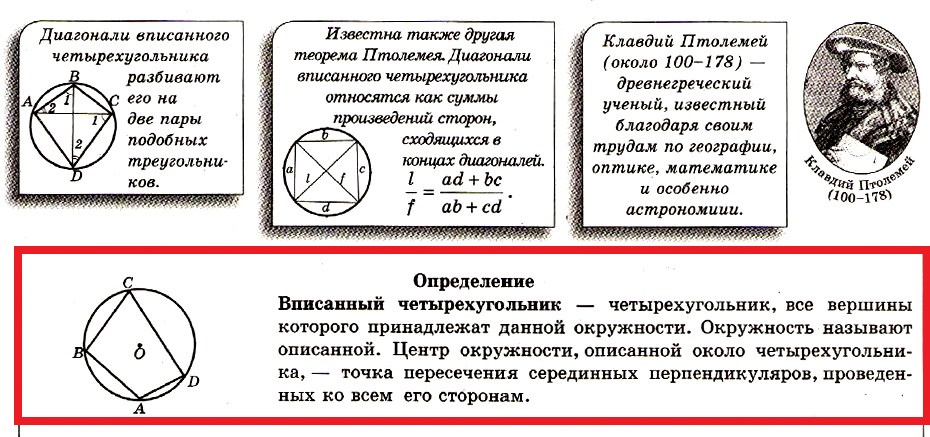 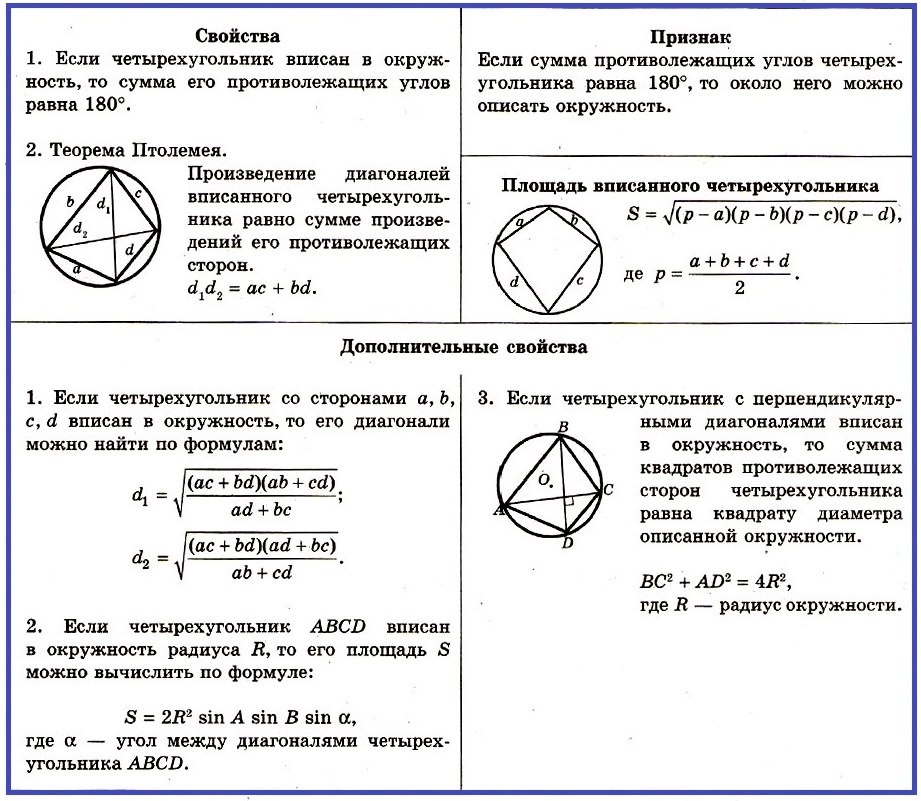 Задача 1 (3 балла) Заполни пропуски:а) Если окружность описана около параллелограмма, то этот параллелограмм-……, так как………………………………б) Если окружность описана около трапеции, то эта трапеция -………., так как……………………..Задача 2. (5 баллов)Докажите, что около выпуклого четырехугольника, образованного при пересечении биссектрис углов трапеции можно описать окружность.Задача 3. (5 баллов)Дополнительный признак существования описанной окружности.Если ∠ABD = ∠ACD, то около выпуклого четырёхугольника АВСД можно описать окружность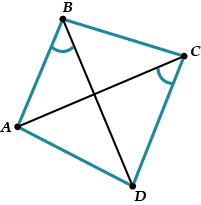 Задача.  В выпуклом четырёхугольнике ABCD углы ABD и ACD равны. Докажите, что углы DAC и DBC также равны.Решение. Поскольку ABCD- выпуклый и ∠ABD = ∠ACD, получаем, что около четырёхугольника ABCD можно описать окружность. А тогда ∠DAC = ∠DBC как вписанные углы, опирающиеся на одну дугу CD.Задача 3. (3 балла). В треугольнике АВС    АК и СТ  - высоты,  АС=10 см.  а) Можно ли около четырёхугольника АТКС описать окружность? Если «да», то найдите  радиус этой окружностиТеорема Птолемея.Теорема Птолемея: В любом вписанном четырехугольнике произведение диагоналей равно сумме произведений противоположных сторон, т.е. АС•ВD=AB•CD+BC•AD.                                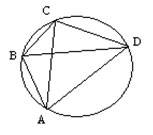 Рис. 1ДоказательствоРассмотрим произвольный четырёхугольник ABCD, вписанный в окружность (рис.1).Докажем, что справедливо равенство: АС•ВD=AB•CD+BC•AD.                                      Для этого выберем на диагонали AC точку E так, чтобы угол ABD был равен углу CBE (рис. 2). рис. 2.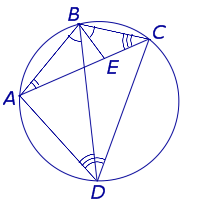  Заметим, что треугольник ABD подобен треугольнику BCE. Действительно, у этих треугольников по два равных угла: угол ABD равен углу CBE (по построению точки E), угол ADB равен углу ACB (эти углы являются вписанными углами, опирающимися на одну и ту же дугу). Следовательно, справедлива пропорция: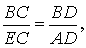 откуда вытекает равенство: ВС ·АD=EC·BD (1)Заметим, что треугольник ABE подобен треугольнику BCD. Действительно, у этих треугольников по два равных угла: угол ABE равен углу DBC (углы ABD и EBC равны по построению, угол DBE – общий), угол BAC равен углу BDC (эти углы являются вписанными углами, опирающимися на одну и ту же дугу). Следовательно, справедлива пропорция: 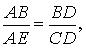 откуда вытекает равенство: AB·CD=AE·BD  (2)      Складывая равенства (1) и (2), получаем:АС•ВD=AB•CD+BC•AD.                                      Теорема Птолемея доказанаЗадача 4 (5 баллов). В окружность вписан равнобедренный треугольник АВС (АВ = ВС). На дуге АВ взята произвольная точка К и соединена хордами с вершинами треугольника.Доказать, что АК • КС = АВ2 – КВ2. Задача 5 (5 баллов). Длины катетов прямоугольного треугольника равны а и в. На его гипотенузе во внешнюю сторону треугольника построен квадрат, одна из сторон которого совпадает с гипотенузой.Найдите расстояние от вершины прямого угла треугольника до центра квадрата. [3]Задача 6 (5 баллов). В равнобокой трапеции основание АD равно диагонали АС. Известно, что  САD = СDМ, где М – середина ВС.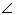 Найти углы трапеции. Задача 7 (5 баллов). Вокруг равностороннего треугольника АВС описана окружность радиуса R и на дуге ВС окружности взята точка М так, что дуга ВС делится этой точкой в отношении 1:3, считая от вершины В.Найти расстояние АМ. [1]Задача 8 (5 баллов). Доказать, что в равнобочной трапеции произведение длин оснований равно разности квадратов диагонали и боковой стороны. [2]Разные задачи.Задача 9. (5 баллов). Четырехугольник со сторонами 25 см, 39 см, 52 см, 60 см вписан в окружность. Найти его площадь.Задача 10. (5 баллов). В треугольнике АВС угол С равен 135°. На стороне АВ вне треугольника построен квадрат с центром О. Найдите ОС, если  АВ = 8 Задача 11. (5 баллов). Окружность пересекает стороны АВ и АС треугольника АВС в точках К и Р соответственно и проходит через вершины В и С. Найти длину отрезка КР, если АК=6, а сторона АС в 1,5 раза больше стороны ВС.Подсказка – найди подобные треугольникиКомментарии к материалам занятия: Срок выполнения заданий -07.04.2020.Решения отправляем на почту: larisamat@mail.ruРейтинговая таблица с оценкой решённых задач будет опубликована 10.04.2020 на сайте ФМШ